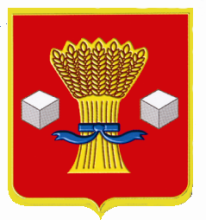 АдминистрацияСветлоярского муниципального района Волгоградской области                 ПОСТАНОВЛЕНИЕот 29.01.2019                     № 111О внесении изменений в постановление администрации Светлоярского муниципального района от13.02.2017 № 361 «Благоустройство территории Светлоярского городского поселения Светлоярского муниципального района Волгоградской области на 2017-2019 годы» На основании решения Думы Светлоярского городского поселения от 21.12.2017 №49/133 «О бюджете Светлоярского городского поселения на 2018 год и плановый период 2019 и 20120 годов» (в редакции от 22.02.2018 №53/141, от 04.06.2018 №55/150, от 04.10.2018  №57/160, от 26.12.2018    №60/171), руководствуясь Уставом Светлоярского  муниципального  района  Волгоградской  области, Уставом Светлоярского городского поселения,п о с т а н о в л я ю:1. Внести в постановление администрации Светлоярского муниципального района от 13.02.2017 № 361 «Об утверждении муниципальной программы «Благоустройства территории Светлоярского городского поселения Светлоярского муниципального района Волгоградской области на 2017-2019 годы» следующие изменения:1.1. пункт 12 паспорта муниципальной программы «Объемы и источники финансирования» изложить в новой редакции: 1.2. Раздел 4 «Ресурсное обеспечение Программы» изложить в новой редакции: «Муниципальная программа «Благоустройство территории Светлоярского городского поселения  Светлоярского муниципального района Волгоградской области на 2017- 2019 годы» финансируется за счет средств бюджета Светлоярского городского поселения и составляет  37 971,4 тыс. рублей.Объем средств может ежегодно уточняться в установленном порядке.Основным исполнителем муниципальной программы, отвечающим за распределение расходов является, МБУ «Управление благоустройства».1.3. Раздел 5. «Система программных мероприятий Программы» изложить в новой редакции:1.4. Раздел 6. «Технико-экономическое обоснование к Программе» изложить в новой редакции:2. Отделу по муниципальной службе, общим и кадровым вопросам  администрации Светлоярского муниципального района Волгоградской области (Иванова Н.В.) разместить настоящее постановление на официальном сайте администрации Светлоярского муниципального района в сети Интернет.3. Настоящее постановление вступает в силу со дня его подписания и распространяет действие на правоотношения, возникшие с 01.01.2018.       4. Контроль исполнения настоящего постановления возложить на заместителя главы Светлоярского муниципального района Волгоградской области Горбунова А.М.Глава муниципального района                                                          Т.В.РаспутинаИсп. А.В.ЧаусоваЛист согласованияНазвание документа: Постановление администрации Светлоярского муниципального района от 13.02.2017 № 361 «Об утверждении муниципальной программы «Благоустройства территории Светлоярского городского поселения Светлоярского муниципального района Волгоградской области на 2017-2019 годы»Замечания устранены: полностью//частично//не устранены.                                                                       __________________Шершнева Л.Н.Исп. А.В. Чаусова _____________12.Объёмы и источники финансированияФинансирование Программы планируется осуществлять за счет средств бюджета Светлоярского городского поселения.Общая сумма финансирования составит 37 971,4 тыс. рублей:2017 год – 11 491,4 тыс. руб.;2018 год – 11 080,0 тыс. руб.;2019 год – 15 400,0 тыс. руб.Источники финансированияОбъем финансирования (тыс. руб.)В том числе по годам, тыс. руб.В том числе по годам, тыс. руб.В том числе по годам, тыс. руб.Источники финансированияОбъем финансирования (тыс. руб.)201720182019Средства бюджета Светлоярского городского поселения Светлоярского муниципального района Волгоградской области37 971,411 491,411 080,015 400,0№ п/пНаименование мероприятияСрок реализацииИсполнительИсточники финансирования, тыс. руб.Источники финансирования, тыс. руб.Источники финансирования, тыс. руб.№ п/пНаименование мероприятияСрок реализацииИсполнитель2017201820191Текущее содержание и обслуживание наружных сетей уличного освещения территории поселения2017-2019МКУ «Управление благоустройства»2 600,02 870,02 600,02Озеленение населенных пунктов поселения2017-2019МКУ «Управление благоустройства»2 275,32 200,02 200,03Организация и содержание мест захоронений2017-2019МКУ «Управление благоустройства»250,0250,0250,04Мероприятия по летнему благоустройству,  содержание парков и скверов2017-2019МКУ «Управление благоустройства»4 666,14 290,03 750,05Санация территории от безнадзорных животных2017-2019МКУ «Управление благоустройства»100,0150,0150,06Содержание, благоустройство автомобильных дорог (зимнее благоустройство)2017-2019МКУ «Управление благоустройства»250,0450,0400,07Мероприятия по организации сбора, вывоза бытовых отходов2017-2019МКУ «Управление благоустройства»600,0270,0500,08Ликвидация несанкционированных свалок2017-2019МКУ «Управление благоустройства»0,0505,0500,09Проведение конкурсов между организациями, жителями поселения2017-2019Отдел архитектуры строительства и ЖКХ администрации Светлоярского муниципального района, МКУ «Управление благоустройства»50,00,050,010Завершение строительства парка «Калейдоскоп»2017-2019Отдел архитектуры строительства и ЖКХ администрации Светлоярского муниципального района, МКУ «Управление благоустройства»700,00,00,011Строительство набережной2018-2019Отдел архитектуры строительства и ЖКХ администрации Светлоярского муниципального района, МКУ «Управление благоустройства»0,095,05 000,0ИТОГО:ИТОГО:ИТОГО:ИТОГО:11 491,411 080,015 400,0№ п/пМероприятие201720172018201820192019№ п/пМероприятиевсего  (тыс.  руб.)расчет (тыс. руб.)всего  (тыс. руб.)расчет (тыс. руб.)всего   ( тыс. руб.)расчет (тыс.                 руб.) 11Текущее содержание и обслуживание наружных сетей уличного освещения территории поселения2 600,0Метод сопоставимых рыночных цен, (муниципальный контракт)2 870,0Метод сопоставимых рыночных цен, (муниципальный контракт)2 600,0Метод сопоставимых рыночных цен, (муниципальный контракт)22Озеленение населенных пунктов поселения2275,3Метод сопоставимых рыночных цен, (муниципальный контракт)2 200,0Метод сопоставимых рыночных цен, (муниципальный контракт)2 200,0Метод сопоставимых рыночных цен, (муниципальный контракт)33Организация и содержание мест захоронений250,09 шт.* 27,78 тыс. руб. = 250,0 тыс. руб. (муниципальный контракт)250,09шт.*27,78 тыс. руб. = 250,0 тыс. руб. (муниципальный контракт)250,09 шт.*27,78 тыс. руб. = 250,0 тыс. руб. (муниципальный контракт)44Мероприятия по летнему благоустройству,  содержание парков и скверов4666,1Метод сопоставимых рыночных цен, (муниципальный контракт)4290,0Метод сопоставимых рыночных цен, (муниципальный контракт)3750,0Метод сопоставимых рыночных цен, (муниципальный контракт)55Санация территории от безнадзорных животных100,025 шт.*4 тыс. руб. = 100,0 тыс. руб. Метод сопоставимых рыночных цен150,035 шт.*4,286 тыс. руб. = 150 тыс. руб. Метод сопоставимых рыночных цен150,035 шт.*4,286 тыс. руб. = 150,0 тыс. руб. Метод сопоставимых рыночных цен66Содержание, благоустройство автомобильных дорог (зимнее благоустройство)250,0Метод сопоставимых рыночных цен, (муниципальный контракт )450,0Метод сопоставимых рыночных цен, (муниципальный контракт)400,0Метод сопоставимых рыночных цен, (муниципальный контракт)77Мероприятия по организации сбора, вывоза бытовых отходов600,0Метод сопоставимых рыночных цен, (муниципальный контракт)270,0Метод сопоставимых рыночных цен, (муниципальный контракт)500,0Метод сопоставимых рыночных цен, (муниципальный контракт)88Ликвидация несанкционированных свалок505,0Расчет цены произведен на основании локально-сметного расчета, (муниципальный контракт)500,0Расчет цены произведен на основании локально-сметного расчета, (муниципальный контракт)99Проведение конкурсов между организациями, жителями поселения.50,0Приобретение подарочных сертификатов50,0Приобретение подарочных сертификатов110Завершение строительства парка «Калейдоскоп»700,0Расчет цены произведен на основании проектной документации 111Строительство набережной95,0Расчет цены произведен на основании проектной документации5000,0Расчет цены произведен на основании проектной документации№№ФИОЗамечанияДата внесения замечанийЦифровая подписьОтметка об исправлении замечаний(записывается от руки)Горбунов А.М.Чернецкая С.Д.Селезнева Л.В.Красовская Т.А.Подхватилина О.В..Шершнева Л.Н.Шершнева Л.Н.КомуКоличество экземпляровПодписьДатаМБУ «Управление благоустройства»2ОЭРП и ЗПП1